Сумська міська радаVIІ СКЛИКАННЯ LXXVIII СЕСІЯРІШЕННЯвід 22 липня 2020 року № 7217-МРм. Суми	Розглянувши звернення юридичної особи, надані документи, враховуючи рекомендації постійної комісії з питань архітектури, містобудування, регулювання земельних відносин, природокористування та екології Сумської міської ради (протокол від 09.07.2020 № 198), відповідно до статті 12 Земельного кодексу України, керуючись статтею 25, пунктом 34 частини першої статті 26 Закону України «Про місцеве самоврядування в Україні», Сумська міська рада ВИРІШИЛА:	Унести зміни до рішення Сумської міської ради від 20 травня 2020 року № 6830-МР «Про надання товариству з обмеженою відповідальністю «Лімік Енерго Сервіс» дозволу на розроблення проекту землеустрою щодо відведення земельної ділянки за адресою: м. Суми, проспект Курський, поруч із земельною ділянкою з кадастровим номером 5910136600:02:003:1009», а саме: замість слів та цифр «товариству з обмеженою відповідальністю «Лімік Енерго Сервіс» (41587291)» записати слова та цифри «Товариству з обмеженою відповідальністю «Схід Енерго Сервіс» (43662087)». Сумський міський голова                                                                     О.М. ЛисенкоВиконавець: Клименко Ю.М.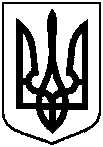 Про внесення змін до рішення Сумської міської ради від 20 травня 2020 року № 6830-МР «Про надання товариству з обмеженою відповідальністю «Лімік Енерго Сервіс» дозволу на розроблення проекту землеустрою щодо відведення земельної ділянки за адресою:                    м. Суми, проспект Курський, поруч із земельною ділянкою з кадастровим номером 5910136600:02:003:1009»